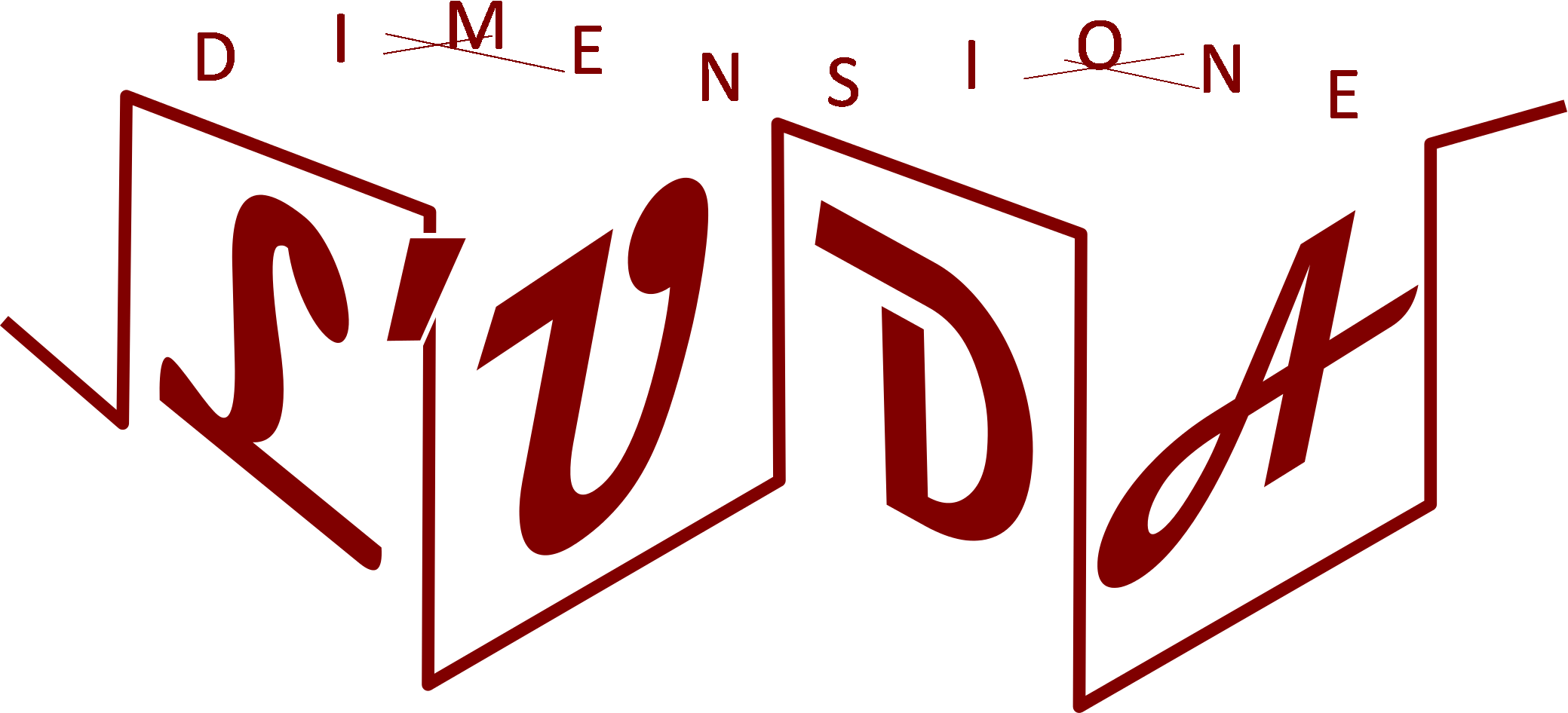 Scheda AnagraficaI.C. Scuola statale - ISTITUTO COMPRENSIVOQuestionarioI.C. Scuola statale - ISTITUTO COMPRENSIVOPresenza delle scuole dell’IC in “Area a rischio”			si    noPresenza delle scuole dell’IC in “Area a forte processo migratorio”       si    noPer l’anno scolastico 2018/19 risultati Invalsi per le classi quinte della scuola primaria: Italiano    _________%Matematica_______%Inglese___________%Per l’anno scolastico 2018/19, le valutazioni dell’esame finale della scuola secondaria di primo grado sono state:Alunni diplomati con voto 6________%Alunni diplomati con voto 7________%Per l’anno scolastico 2018/19 percentuale di studenti della scuola secondaria di primo grado che hanno abbandonato gli studi:Alunni a rischio di dispersione scolastica _______%Dirigente scolasticoIndirizzoCodiceTelefonoFaxEmailPecSito webNumero plessi/scuoledi cuiInfanzia:  
Primaria:  
I Grado: Referente di progettoEmailCell.